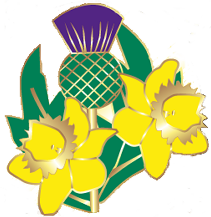 Carterton Scottish Country Dance ClubSaturday 5 November 2022, 7.30 pmCarterton School Hall, Holloway Street, CartertonMusic by Aileen Logie, Hilary Ferral and Jason MorrisRSCDS Members $10, Non-members $12, Spectators & JAM’s $5ProgrammeThe Happy Meeting					JigCatch the Wind						ReelThe Haar on Skye					StrathspeyAndrew & Gordon’s Jig				JigOn the Quarterdeck					ReelThe Water of Leith					StrathspeyPelorus Jack							Jig	The Sailor							ReelThe Halfway House					StrathspeySt Andrew’s Fair						JigScott Meikle							Reel		Jean Martin of Aberdeen				Strathspey	Lonely Sunday						JigCity of Belfast						StrathspeyBill Clement MBE						JigThe Reel of the Royal Scots			ReelSupper